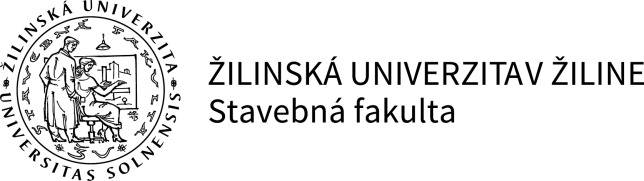 Individuálny študijný a vedecký plán denného doktorandaPoznámka: Zmeny počas štúdia, zmena formy štúdia, zmena školiteľa, iné 2. rok štúdia T – štátna skúškaTitul, meno, priezviskorod.Narodený/ávštátna príslušnosťKatedraKontakt (telefón, e-mail)Študijný odbor35 stavebníctvoŠtudijný programteória a konštrukcie pozemných staviebŠkoliteľNázov dizertačnej práceForma štúdiadennáDátum začatia doktorandského štúdiaDátum ukončenia doktorandského štúdiaPovinné predmetysemesterukončeniekredityPedagogická činnosťZS + LSV + V4 + 4Vedecká činnosťZS + LSV + V6 + 12Projekt dizertačnej práceZSV5Dizertačná skúškaZS T15Publikačná činnosťLSV8Doktorandská dizertačná prácaLSV 6 Celkový počet kreditov za akademický rok – 2. rok štúdia               60Povinná a odporúčaná literatúraŠkoliteľ: ...............................Doktorand: ...........................Dekan: ................................... ŠP pre 2. rok štúdia schválený OK dňa .................Podpis predsedu OK: 